L’engagementPourquoi s’engage t -on ?On s’engage pour réussir le projet qui leur tient à cœur. On s’engage pour nos idées.Quelles sont les clés du succès ?De la persévérance, Travailler pour un intérêt général.Poser des questions, rencontrer des personnes expertes sur le sujet pour mieux comprendre pour pouvoir agir en conséquence.Sonder la population : les habitants de la ville soutiennent –ils leur projet ?Faire voter des lois.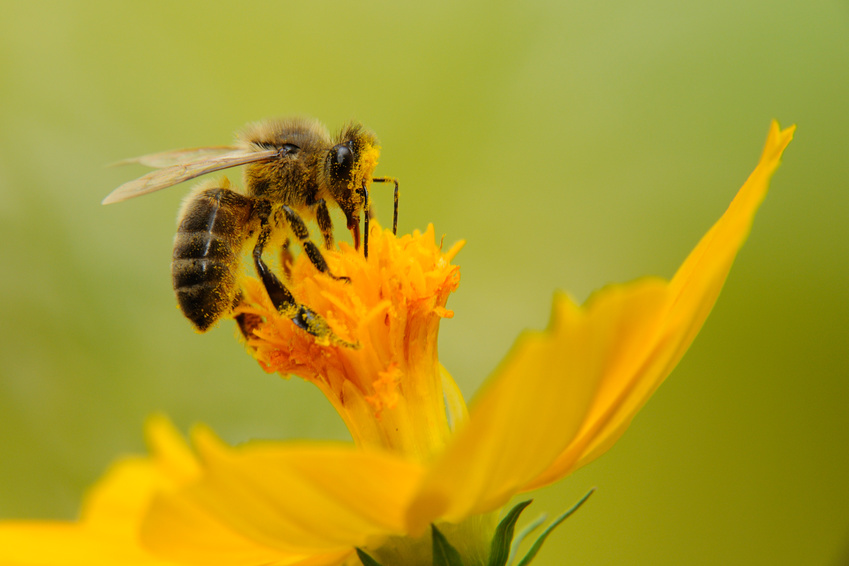 Proposer des projets accessibles. Quel engagement pourrais – je  prendre ?J’aimerai protéger les abeilles et les insectes en général. Je travaille déjà dans ce sens en m’investissant dans des ruches. Je m’occupe de 20 ruches chez moi.Je pourrais proposer au collège de mettre des ruches sur le toit.On pourrait proposer aussi de mettre en place plus de verdure dans le collège avec la possibilité, peut-être, d’installer un potager en permaculture. 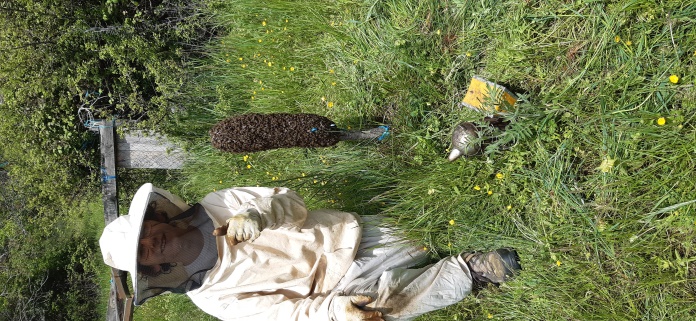 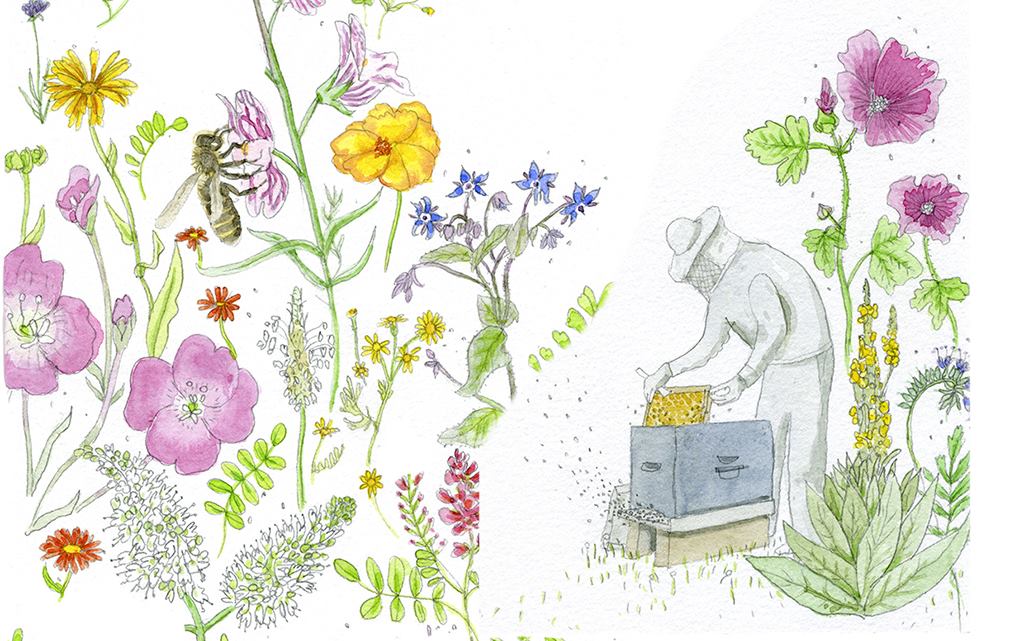 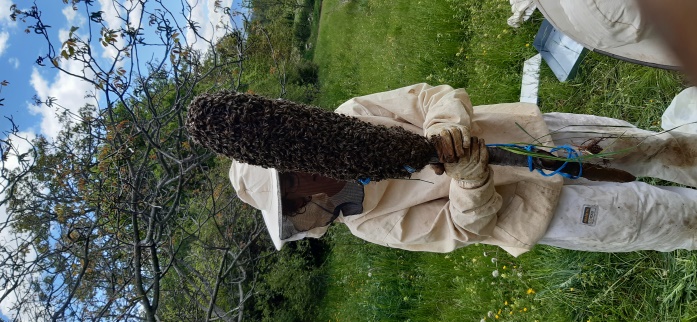 